ªª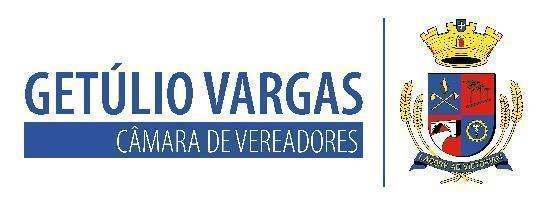 BOLETIM INFORMATIVO Nº. 036/2023Sessão Ordinária do dia 10 de outubro de 2023, às 18h30, realizada na sede do Poder Legislativo, na Sala das Sessões Engenheiro Firmino Girardello, sob a Presidência do Vereador Nilso João Talgatti, secretariado pelo Vereador Jeferson Wilian Karpinski, 1º Secretário, com presença dos Vereadores: Aquiles Pessoa da Silva, Dianete Rampazzo Dallacosta, Dinarte Afonso Tagliari Farias, Domingo Borges de Oliveira, Ines Aparecida Borba, Marco Antônio Talgatti e Paulo Dall Agnol.  PROPOSIÇÕES EM PAUTARequerimento nº 004/2023 de 06/10/2023 - Vereadora Dianete Maria Rampazzo Dalla Costa - Sugere a Mesa Diretora que realize Sessão em homenagem aos 20 anos de fundação da Liga de Combate ao Câncer com a Vida de Novo, de Getúlio Vargas. APROVADO POR UNANIMIDADE.Pedido de Providências nº 029/2023 de 06/10/2023 - Vereador Marco Antônio Talgatti - Solicita que sejam feitas quatro áreas de refúgio no trecho de asfalto que liga o Município de Getúlio Vargas ao Distrito de Rio Toldo. APROVADO POR UNANIMIDADE.Pedido de Providências nº 030/2023 de 06/10/2023 - Vereadora Ines Aparecida Borba - Solicita que sejam instalados mais tubos para maior vazão de água na Rua Eduardo Barreto Viana, trecho entre as Ruas Pedro Dallacorte e  ngelo Giacometti, bairro Santo André. APROVADO POR UNANIMIDADE.Projeto de Lei nº 098/2023 de 06/10/2023 - Executivo Municipal – Autoriza a abertura de Crédito Adicional Especial no orçamento do exercício de 2023 e dá outras providências. APROVADO POR UNANIMIDADE.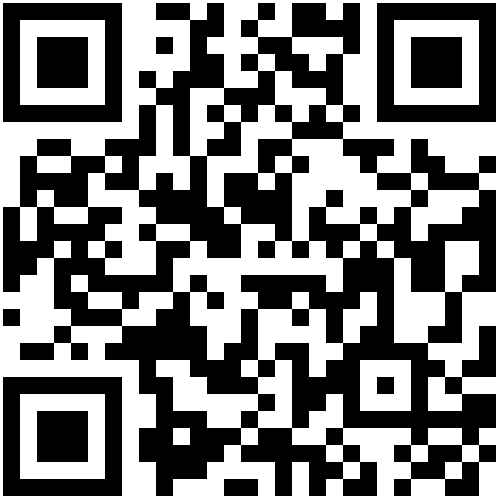 Confira a íntegra das proposições em pauta lendo o qr code em seu celular ou no linkt.ly/N8fiAAVISOSO atendimento na Casa acontece das 8h30 às 11h30 e das 13h30 às 17h de segunda a sexta-feira;O contato com o Poder Legislativo poderá ser feito também por telefone através do número 54 – 3341 3889, ou pelo e-mail: camaravereadoresgv@gmail.com;A próxima sessão plenária acontece quinta-feira, dia 19 de outubro, às 18h30, na sala das sessões Engenheiro Firmino Girardello, segundo andar da Câmara de Vereadores;As sessões são transmitidas ao vivo por meio da página oficial da Casa no Facebook (Poder Legislativo de Getúlio Vargas).Para mais informações acesse:getuliovargas.rs.leg.brGetúlio Vargas, 11 de outubro de 2023Nilso João TalgattiPresidente